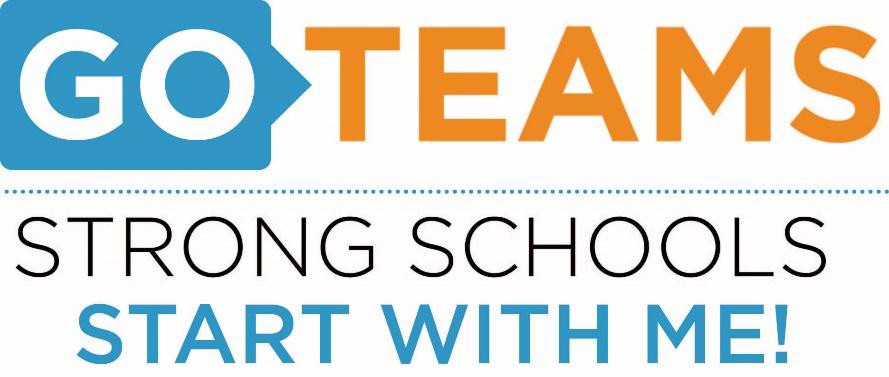 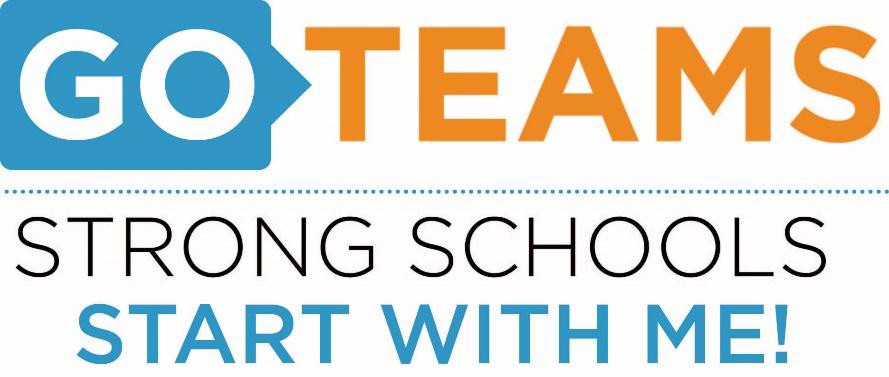 Action Items:The meeting agenda will include the following topics:Elect Officers for Vacant PositionsCreate Meeting Schedule for 2017-2018 YearPlanning for 2017-2018 School YearDiscussion Items:Review Public Comment FormatGO Team NormsInformation Items:Begin Reviewing Strategic Plan for 2017-2018Date of Notice: 10/2/2017Name of Person Preparing Notice: Tamika Harris Telephone number of person preparing Notice: 404-802-8420School NameDateTimeLocationCleveland Avenue ES10/4/20174:30Conference Room